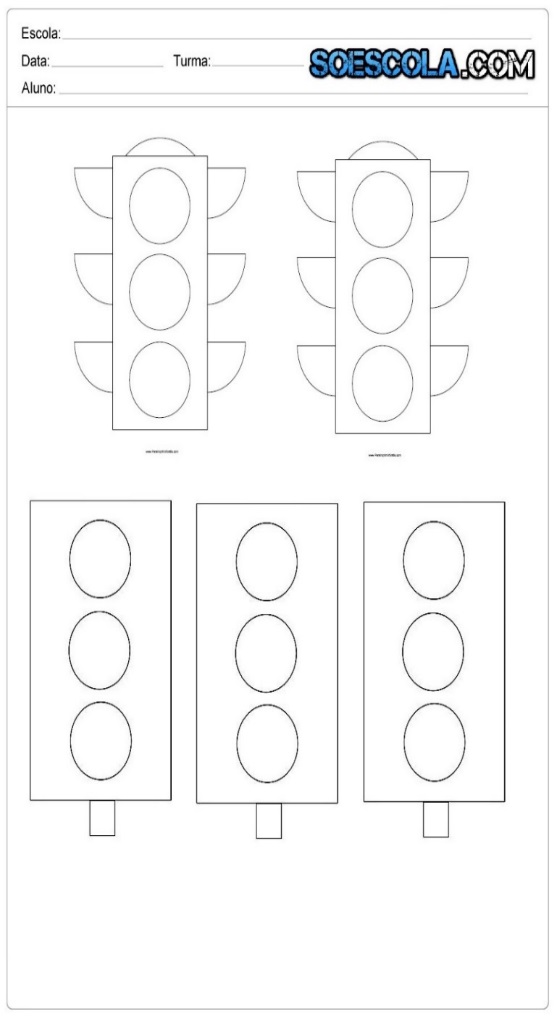 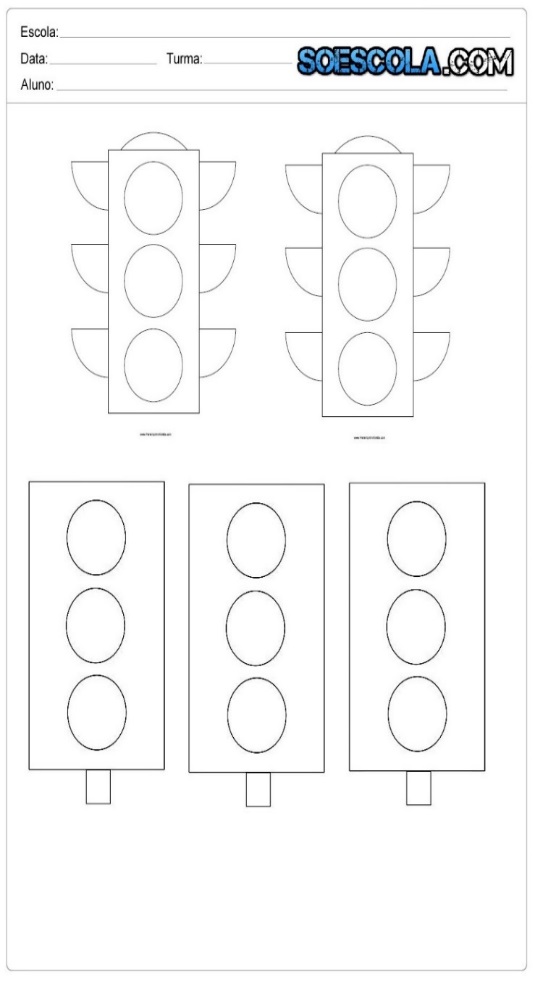 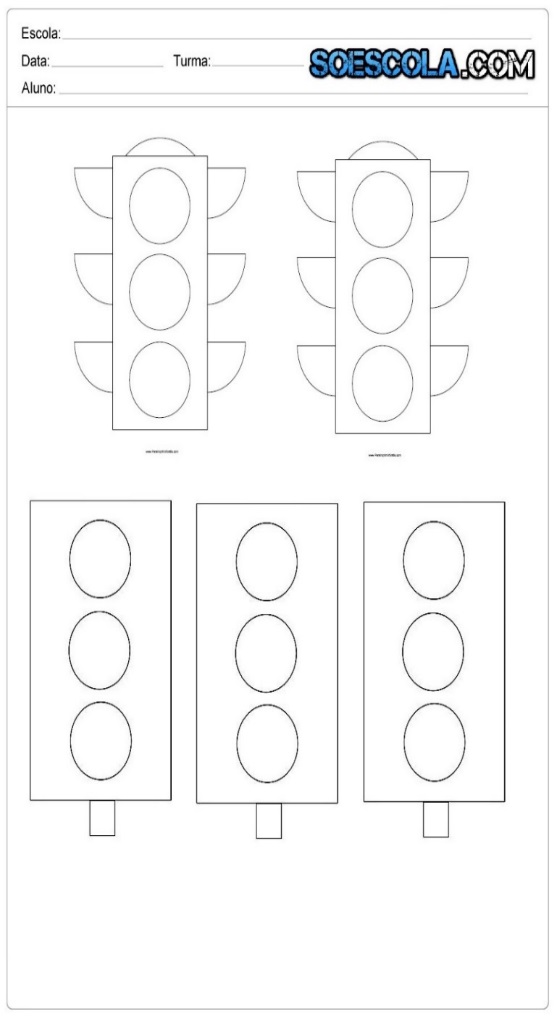 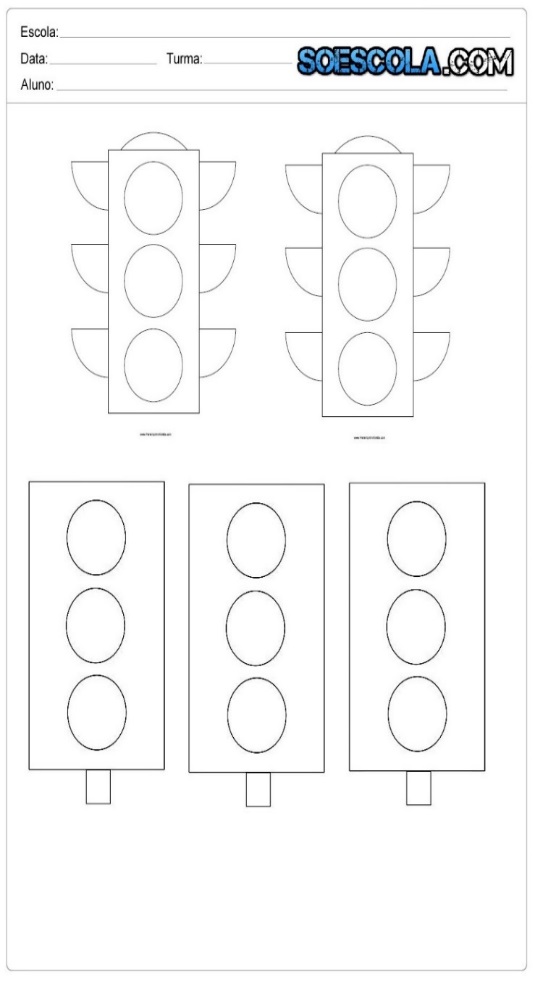 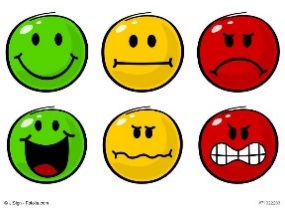 Excelente. Sigue como hasta ahora. 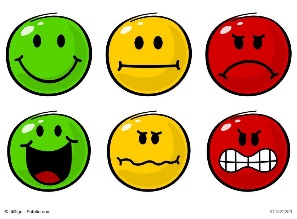 Alerta. Debes prestar mayor atención y participar más.  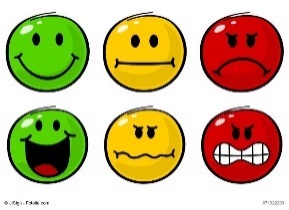 Cuidado. Haz un alto y mejora tu actitud. 02030405080910111215161718192223242526